Weekly Calendar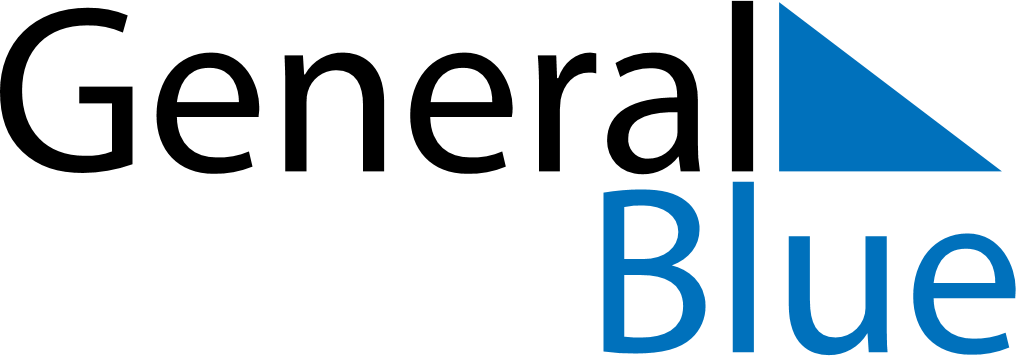 January 8, 2024 - January 14, 2024Weekly CalendarJanuary 8, 2024 - January 14, 2024MondayJan 08TuesdayJan 09WednesdayJan 10ThursdayJan 11FridayJan 12SaturdayJan 13SundayJan 14MY NOTES